	7 ДЕКАБРЯ В НАШЕМ ДЕТСКОМ САДУ ПРОШЕЛ САННЫЙ ПРАЗДНИК. ИЗДРЕВНЕ В ЭТОТ ДЕНЬ УСТАНАВЛИВАЛСЯ САННЫЙ ПУТЬ, УСТРАИВАЛИСЬ ЗИМНИЕ ГУЛЯНИЯ С ГОНКАМИ НА САНКАХ, КАТАНИЕМ С ГОР, НАЧИНАЛИСЬ ДЕВИЧЬИ ГАДАНИЯ.В ГОСТИ К ДЕТЯМ ПРИШЕЛ СНЕГОВИК И ПРОВЕЛ С ДЕТЬМИ РАЗНЫЕ КОНКУРСЫ: «КТО БЫСТРЕЕ?», «КТО КОГО ПЕРЕТЯНЕТ?», «НА САНКАХ С ЛЫЖНЫМИ ПАЛКАМИ», «САННЫЙ ПОЕЗД». ХОТЬ НА УЛИЦЕ БЫЛО ОЧЕНЬ ХОЛОДНО, ДЕТИ  НЕ ЗАМЕРЗЛИ, А ТОЛЬКО ЛИШЬ ЗАРЯДИЛИСЬ БОДРОСТЬЮ И ХОРОШИМ НАСТРОЕНИЕМ НА ВЕСЬ ДЕНЬ.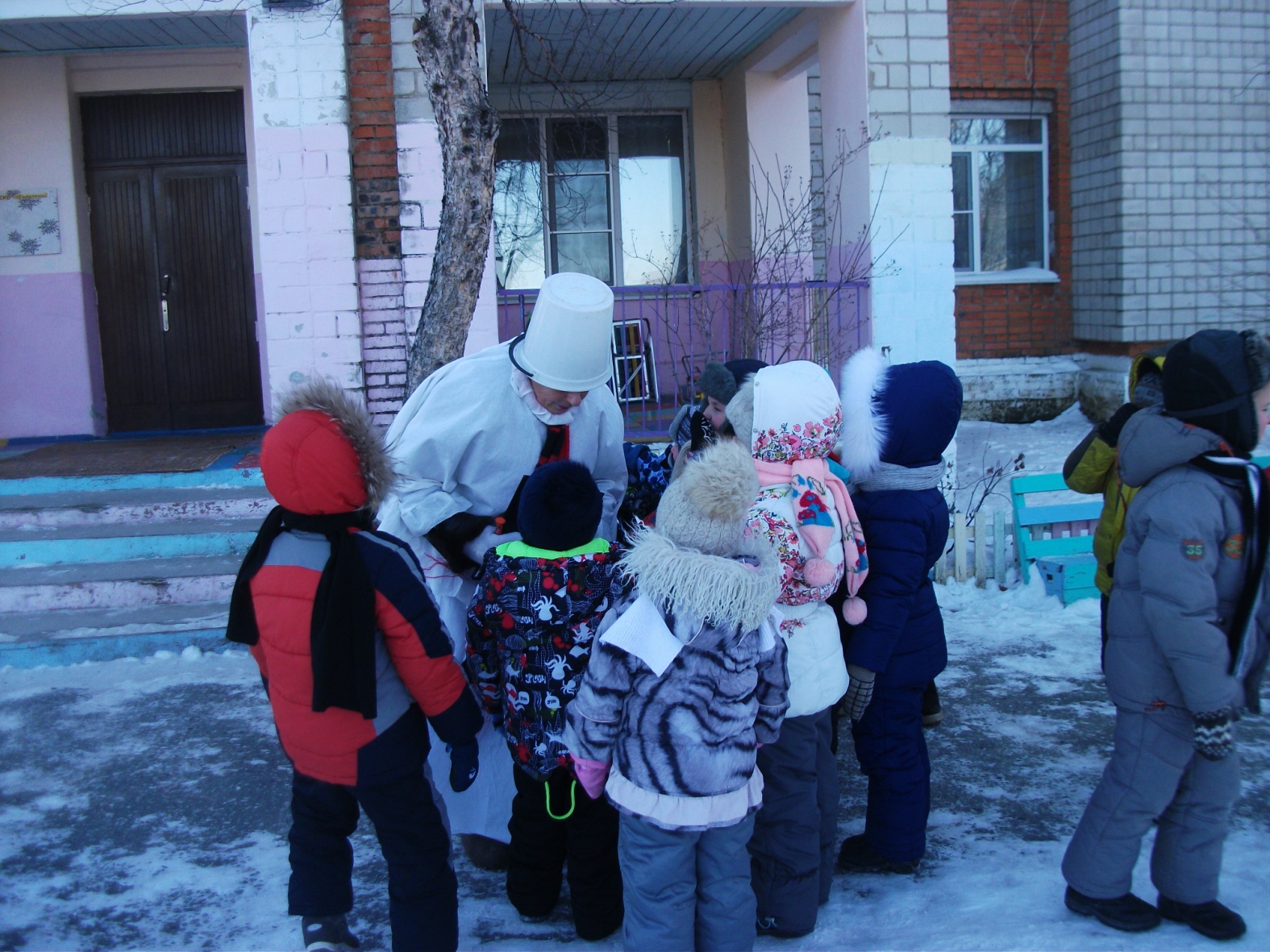 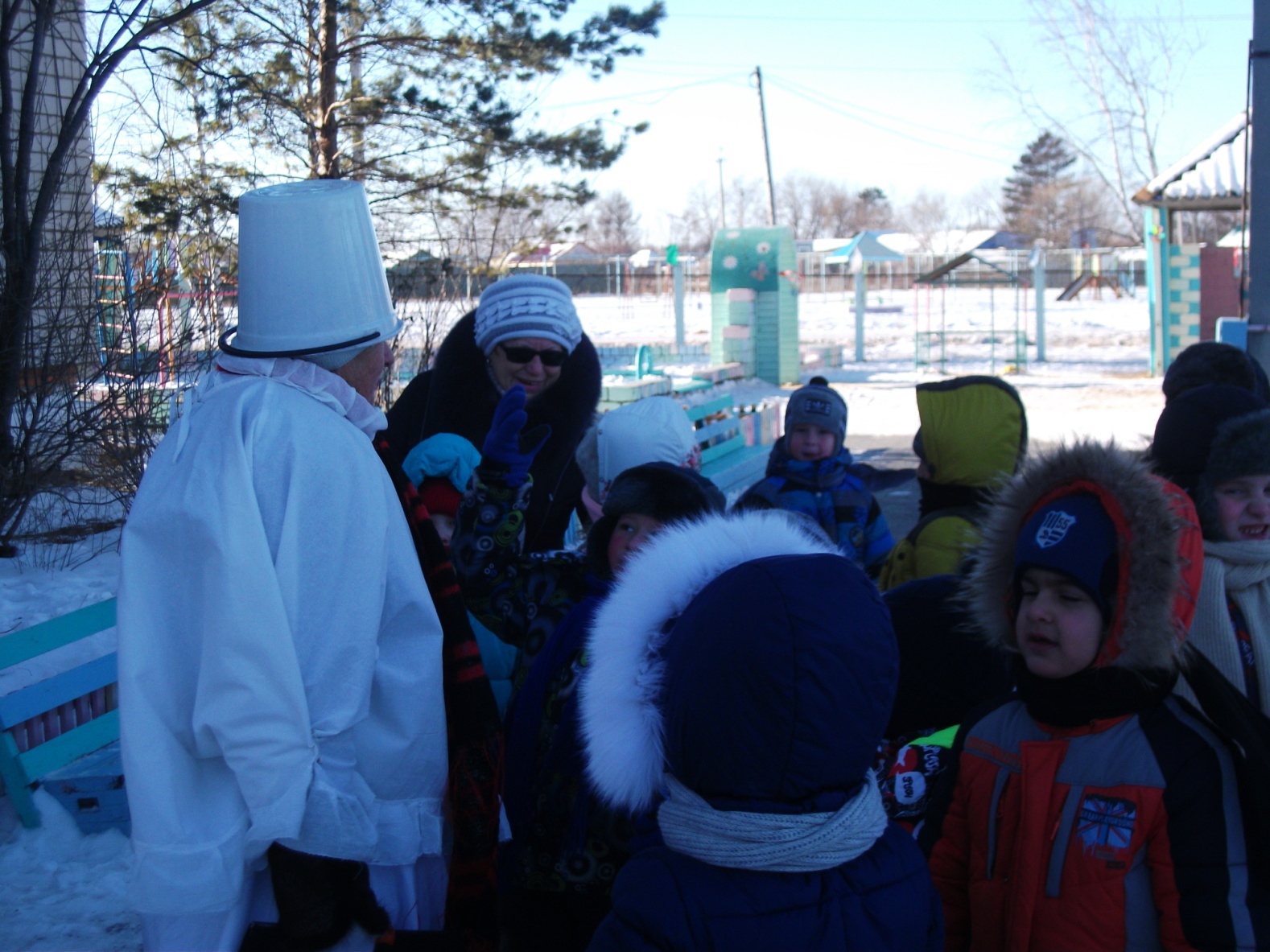 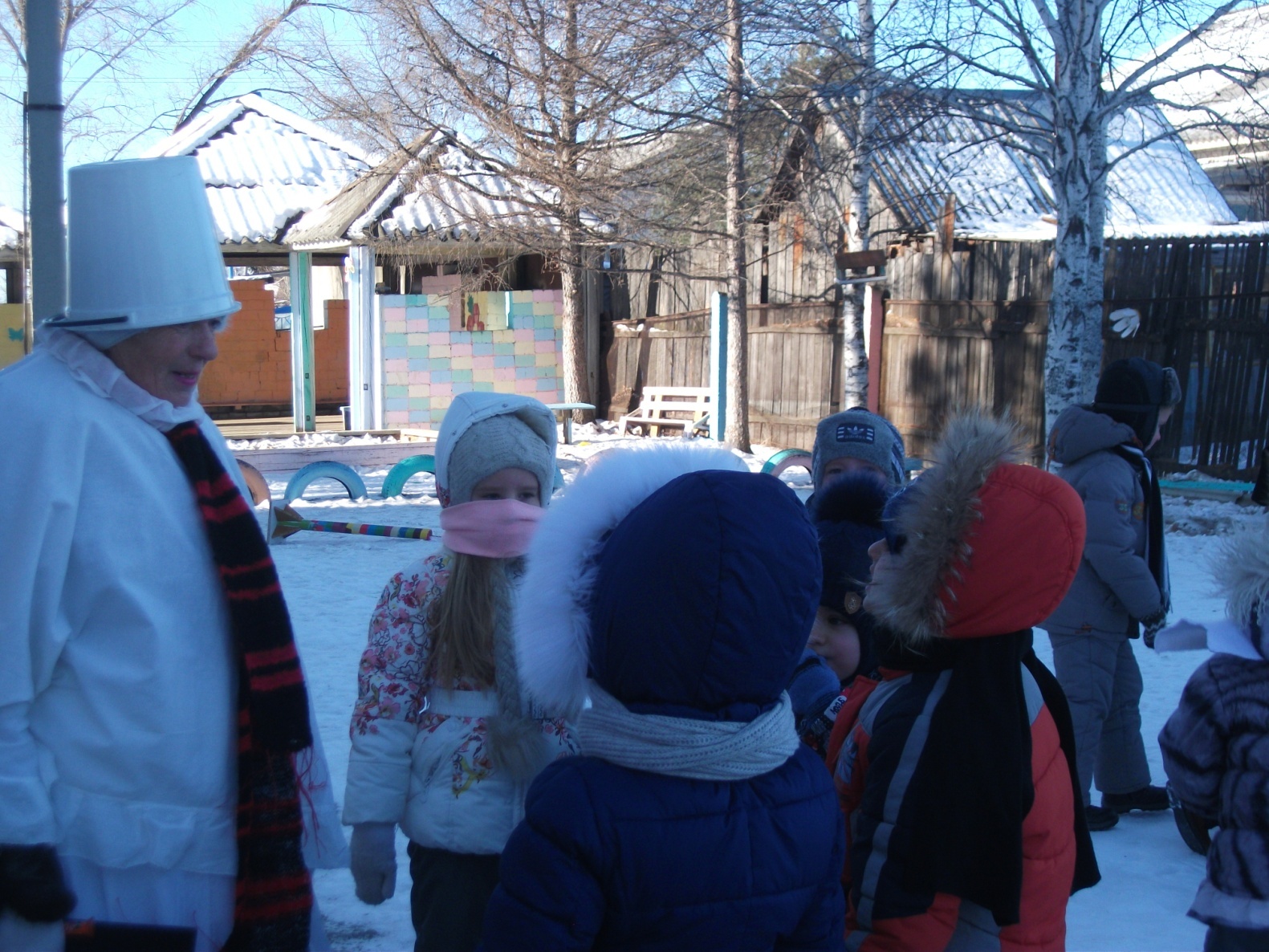 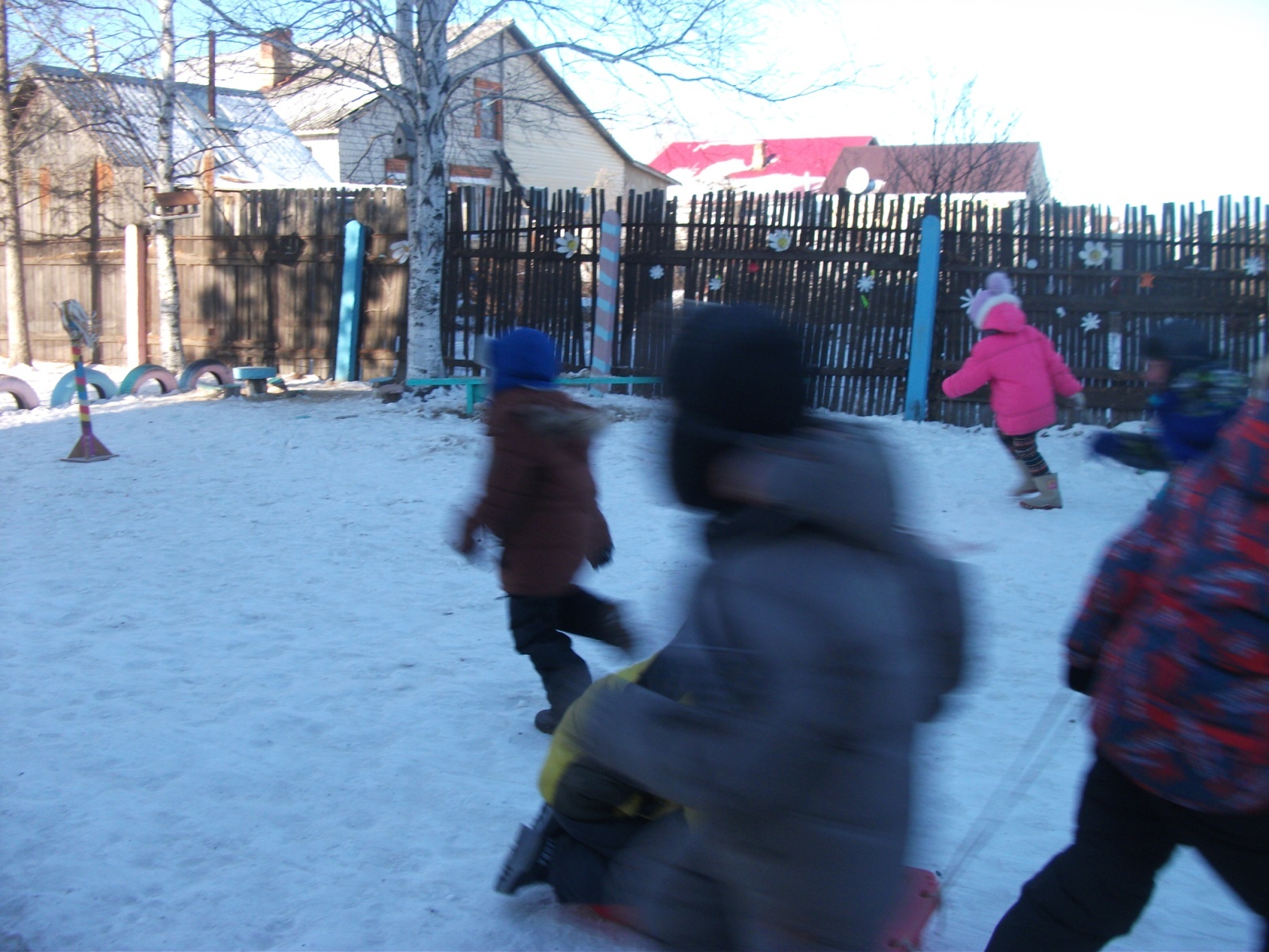 